LOCALISATION PHOTOS PROJET FORAGE LARCHEVEQUE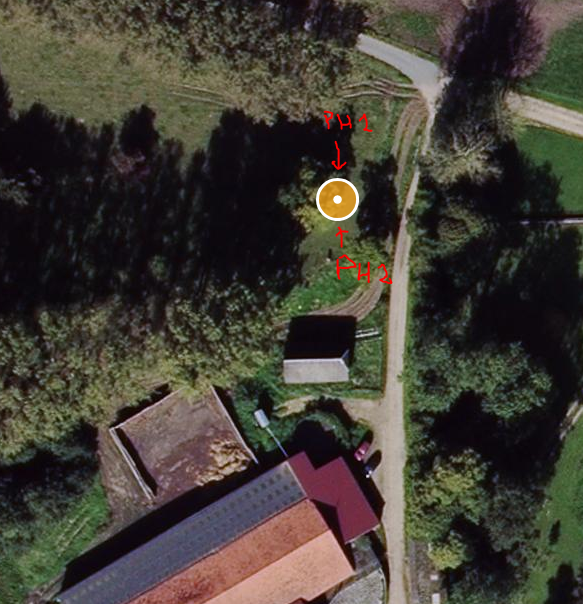 PHOTO 1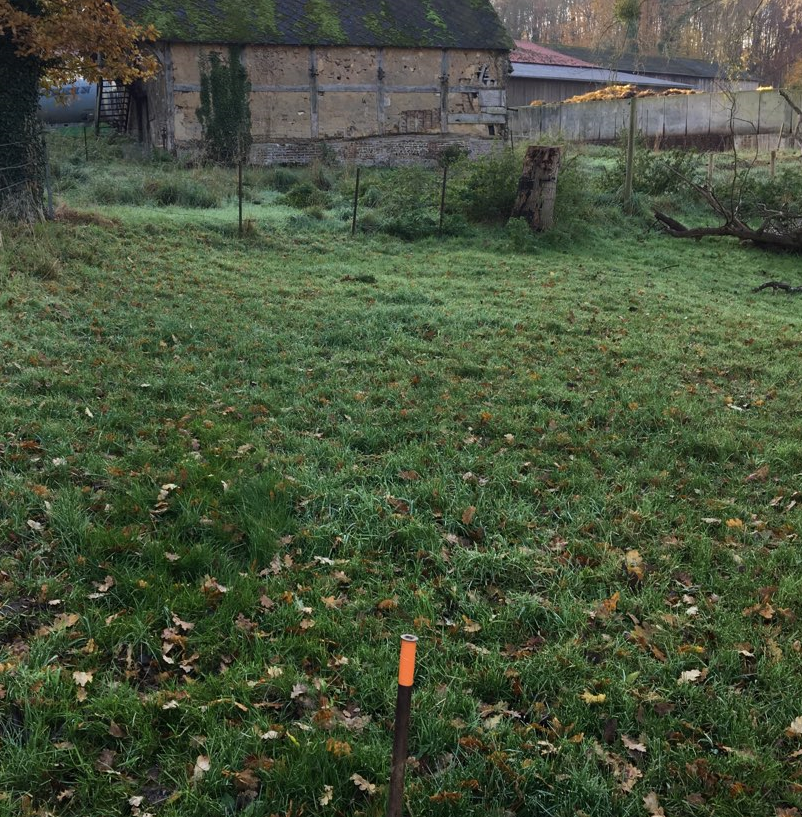 PHOTO 2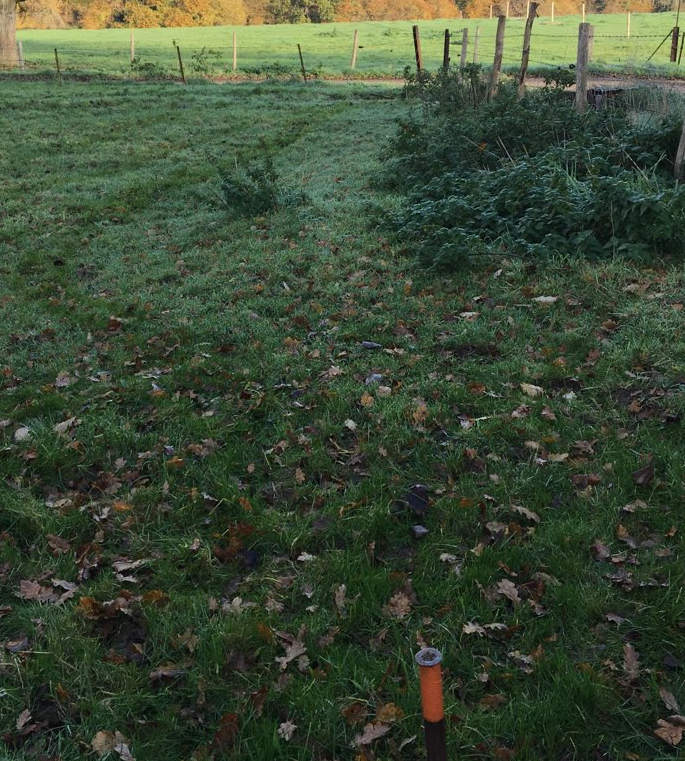 